ST. JOSEPH’S COLLEGE (AUTONOMOUS), BENGALURU -27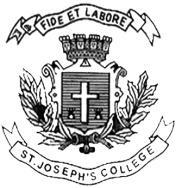 MA ADVERTISING & PUBLIC RELATIONS– III SEMESTERSEMESTER EXAMINATION: OCTOBER 2022(Examination conducted in December 2022)APR 9221: RURAL MARKETING AND COMMUNICATIONSTime: 2 ½ Hours							    Max Marks: 70This paper contains ONE printed page and TWO partsAnswer any THREE in a minimum of 200 words each. 	(3x10=30)What are the five key segments of Internet users in rural India? Elaborate.What are the advantages and constraints of using wall paintings as rural media?Traditions play a visible role in rural brand loyalty. Elucidate with examples.The Public Distribution System has had a major role to play in the development of rural commerce. Explain.Gender-based biases have led to the non-interest from many brands to enter rural India. Do you agree or disagree? Elucidate.Answer any TWO in a minimum of 400 words each. 	(2x20=40)Have the various initiatives and policies of the Indian Government helped in developing consumerism in rural India? Critique with special reference to rural employment schemes. Please mention specific features of the plans and policies in your answer.Discuss four key issues confronting the efficient distribution of goods to rural India. Choose from any of the following six ClimateTerrainSeasonality Poor infrastructure Banking networksStorageYou are the manufacturer of a leading potato chips brand. You now want to take it into rural India. What would be the media you would select? Why? (Your answer MUST have a choice of a minimum of four media vehicles)*************